Antrag auf Dienstbefreiung / Arbeitsbefreiung /Freistellung vom Dienst / von der ArbeitName Vorname	     		     				Dienstbezeichnung	     			VIVA-Nr./PKZ	     An die Leitung der Schule      					Schulnr.      Der / Die Unterzeichnete bittet um 	 Dienstbefreiung (bei Beamten) – Anlage 1 Arbeitsbefreiung (bei Arbeitnehmern) – Anlage 2 Freistellung vom Dienst / von der Arbeit – Anlage 3am / vom – bis / evtl. mit Uhrzeit	     		     , 	     	UhrDatum								     			    	                                         ________________________________        Unterschrift des AntragstellersEntscheidung der Schulleitung	Gemäß § 12, Abs. 4 LDO und § 10  UrlMV  bzw.  § 1, Abs. 1 JzV bzw. § 29 TV-L bzw. § 2 PflegeZG wird dem Antrag stattgegeben. 	Dem Antrag wird nicht stattgegeben.Begründung:        					               __________________________________Datum								Unterschrift der Schulleitung			                  …bei Anträgen des Schulleiters - Unterschrift des Stellvertreters   __________________________Für mmehr als fünf Tage Dienstbefreiung im Jahr ist das Staatliche Schulamt zuständig. AAusnahme: Fälle des § 10 Abs. 3 UrlMV (Erkrankungen von Kindern oder mehreren Kindern).	Der Antrag wird – ggf. mit Anlagen – zuständigkeitshalber zur Entscheidung an das Staatliche Schulamt NL weitergeleitet! Entscheidung des Staatlichen Schulamts NL	Dem Antrag wird unter der Voraussetzung stattgegeben, dass Unterrichtsausfall vermieden wird.	Dem Antrag wird stattgegeben.	Dem Antrag wird nicht stattgegeben.Begründung:     						__________________________________________Datum								Unterschrift des Schulamtes	Der Antrag wird – ggf. mit Anlagen – zuständigkeitshalber zur Entscheidung an die Regierung von Mittelfranken weitergeleitet!Anlage 1 für BeamteName Vorname	     		     				Dienstbezeichnung	     			VIVA-Nr./PKZ	     Hiermit bitte ich um Dienstbefreiung …gemäß § 10 UrlMV * mit ärztlicher Bescheinigung, dass die Anwesenheit des Beamten notwendig ist und keine andere Person zur Verfügung steht** auf Verlangen ist ein ärztliches Gutachten über die Pflegebedürftigkeit sowie die Erforderlichkeit der Maßnahmen vorzulegengemäß § 1 JzV weitere Anlässe im Umfang von 5 Tagen pro JahrDatum								     								__________________________    							    Unterschrift des AntragstellersAnlage 2 für ArbeitnehmerName Vorname	     		     				Dienstbezeichnung	     			VIVA-Nr./PKZ	     Hiermit bitte ich um Arbeitsbefreiung …gemäß § 29 TV-L * mit ärztlicher Bescheinigung, dass die Anwesenheit des Beschäftigten notwendig ist und keine andere Person zur Verfügung steht** auf Verlangen ist ein ärztliches Gutachten über die Pflegebedürftigkeit sowie die Erforderlichkeit der Maßnahmen vorzulegenDatum								     								__________________________    							    Unterschrift des AntragstellersAnlage 3 für Beamte oder ArbeitnehmerName Vorname	     	  	     				Dienstbezeichnung	     			VIVA-Nr./PKZ	     Hiermit bitte ich um Freistellung vom Dienst / von der Arbeit …am / vom – bis / evtl. mit Uhrzeit	     		     , 	     	UhrSoweit eine Dienst- oder Arbeitsbefreiung gemäß Anlage 1 oder 2 nicht gewährt werden kann, können Beamte oder Arbeitnehmer in begründeten Fällen1) im erforderlichen Umfang vom Schulleiter/von der Schulleiterin vom Dienst / von der Arbeit freigestellt2) werden. Bei Arbeitnehmern beträgt dies bis zu 3 Arbeitstage und bei den Beamten bis zu 5 Arbeitstage.Die durch eine Freistellung nach dieser Bestimmung versäumte Arbeitszeit soll grundsätzlich nachgeholt oder auf ein Arbeitszeitguthaben oder auf einen Anspruch auf Dienstbefreiung im Sinn des Art. 87 Abs. 2 Bayerisches Beamtengesetz (BayBG) - Freizeitausgleich - angerechnet werden. Ausnahmen kann der Schulleiter/die Schulleiterin in besonders begründeten Fällen zulassen.1) Aus der amtlichen Begründung der bis 31.12.2017 geltenden Urlaubsverordnung (UrlV):„Als begründete Fälle kommen insbesondere in Frage: Gewerkschaftliche Zwecke, sportliche Zwecke, kirchliche Zwecke, persönliche Anlässe (z.B. Familienfeiern, wie Eheschließung, Erstkommunion u.ä.)“. Siehe auch KMS vom 09.09.1997 Nr. II/2-P1012/1-1/134 638 und vom 29.09.2015 Nr. III.5 – BP 7004 – 4b.127 491.2) Für Freistellungen der Helfer der Hilfs- und Rettungsorganisationen gelten das Feuerwehrgesetz, das Katastrophenschutzgesetz und das THW-Rechtshelfergesetz. Zur Sicherung des eigenen, unmittelbar durch Hochwasser oder extremen Schneefalls bedrohten Eigentums kann eine Freistellung vom Dienst bis zu 5 Arbeitstagen gewährt werden. Auf die Einarbeitung der ausfallenden Arbeitszeit kann im Hinblick auf die besondere Situation verzichtet werden (FMS vom 18.01.2019 Nr. 21/25 – P 1122 -1/19 – §10 Abs. 1 Satz 4 UrlMV).Grund des Antrags:Datum								     					        		        ____________________________              Unterschrift des Antragstellers    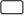 Umzug an einen anderen Ort aus dienstlichem AnlassUmzug an einen anderen Ort aus dienstlichem AnlassUmzug an einen anderen Ort aus dienstlichem Anlass1 TagNiederkunft der Ehefrau oder der LebenspartnerinNiederkunft der Ehefrau oder der LebenspartnerinNiederkunft der Ehefrau oder der Lebenspartnerin2 TageTod des Ehegatten, des Lebenspartners oder der Lebenspartnerin, eines Kindes oder ElternteilsTod des Ehegatten, des Lebenspartners oder der Lebenspartnerin, eines Kindes oder ElternteilsTod des Ehegatten, des Lebenspartners oder der Lebenspartnerin, eines Kindes oder Elternteils2 Tageschwerer Erkrankung *schwerer Erkrankung *schwerer Erkrankung *eines Angehörigen, soweit die Person in demselben Haushalt lebt *1 Tageines Kindes, das das 12. Lebensjahr noch nicht vollendet hat oder behindert und auf Hilfe angewiesen ist *Bei Unterschreitung der Versicherungspflichtgrenze (im Jahr 2023:  66.600 € Jahreseinkommen) für jedes Kind max. 30 Tage, höchstens 65 Tage Alleinerziehende je Kind max. 60 Tage, höchstens 130 Tageje Kind bis zu 4 Tageeiner Betreuungsperson, wenn Beamte deshalb die Betreuung ihres Kindes, das das 8. Lebensjahr noch nicht vollendet hat, selbst übernehmen müssen *je Kind bis zu 4 Tageakut aufgetretener Pflegesituation pflegebedürftiger Angehöriger **akut aufgetretener Pflegesituation pflegebedürftiger Angehöriger **akut aufgetretener Pflegesituation pflegebedürftiger Angehöriger **max.  9 TageDienstjubiläum2 TageErfüllung allgemeiner staatsbürgerlicher Pflichten, soweit gesetzlich vorgeschriebenärztliche Untersuchungen und Behandlungen, die während der Arbeitszeit durchgeführt werden müssen, im erforderlichen und nachgewiesenen UmfangZwecke der Landesverteidigung; Hilfs- und RettungsorganisationenTeilnahme an wissenschaftlichen Tagungen und beruflichen FortbildungsveranstaltungenAktive Teilnahme an Olympischen Spielen, sportlichen Welt- oder EuropameisterschaftenTeilnahme an Sitzungen eines überörtlichen Gewerkschafts- oder BerufsverbandsvorstandesTeilnahme an Sitzungen der Verfassungsorgane oder überörtlicher Verwaltungsgremien der KirchenUmzug an einen anderen Ort aus dienstlichem AnlassUmzug an einen anderen Ort aus dienstlichem AnlassUmzug an einen anderen Ort aus dienstlichem Anlass1 TagNiederkunft der Ehefrau oder der LebenspartnerinNiederkunft der Ehefrau oder der LebenspartnerinNiederkunft der Ehefrau oder der Lebenspartnerin1 TagTod des Ehegatten, des Lebenspartners oder der Lebenspartnerin, eines Kindes oder ElternteilsTod des Ehegatten, des Lebenspartners oder der Lebenspartnerin, eines Kindes oder ElternteilsTod des Ehegatten, des Lebenspartners oder der Lebenspartnerin, eines Kindes oder Elternteils2 Tageschwerer Erkrankung *schwerer Erkrankung *schwerer Erkrankung *insgesamt maximal 5 Tage eines Angehörigen, soweit die Person in demselben Haushalt lebt *1 Tageines Kindes, das das 12. Lebensjahr noch nicht vollendet hat oder behindert ist oder auf Hilfe angewiesen ist, wenn kein Anspruch nach § 45 SGB V besteht *Anspruch auf Krankengeld für das Jahr 2023 für jedes Kind längstens für 30 Arbeitstage, für alleinerziehende Versicherte längstens für 60 Arbeitstage. Der Anspruch nach Satz 1 besteht für Versicherte für nicht mehr als 65 Arbeitstage, für alleinerziehende Versicherte für nicht mehr als 130 Arbeitstage.je Kind bis zu 4 Tageeiner Betreuungsperson, wenn Beschäftigte deshalb die Betreuung ihres Kindes, das das 8. Lebensjahr noch nicht vollendet hat, selbst übernehmen müssen *je Kind bis zu 4 TageArbeitsjubiläumArbeitsjubiläumArbeitsjubiläum1 Tagärztliche Untersuchungen und Behandlungen, die während der Arbeitszeit durchgeführt werden müssenärztliche Untersuchungen und Behandlungen, die während der Arbeitszeit durchgeführt werden müssenärztliche Untersuchungen und Behandlungen, die während der Arbeitszeit durchgeführt werden müssenerforderliche nachgewiesene Abwesenheitszeit einschließlich erforderlicher WegezeitenVertreterinnen/Vertretern der Bezirksvorstände, der Landesbezirks-vorstände, der Landesbezirksfachbereichsvorstände, der Bundesfach-bereichsvorstände, der Bundesfachgruppenvorstände sowie des Gewerkschaftsrates beziehungsweise entsprechender Gremien anderer vertragsschließender Gewerkschaften zur Teilnahme an TagungenVertreterinnen/Vertretern der Bezirksvorstände, der Landesbezirks-vorstände, der Landesbezirksfachbereichsvorstände, der Bundesfach-bereichsvorstände, der Bundesfachgruppenvorstände sowie des Gewerkschaftsrates beziehungsweise entsprechender Gremien anderer vertragsschließender Gewerkschaften zur Teilnahme an TagungenVertreterinnen/Vertretern der Bezirksvorstände, der Landesbezirks-vorstände, der Landesbezirksfachbereichsvorstände, der Bundesfach-bereichsvorstände, der Bundesfachgruppenvorstände sowie des Gewerkschaftsrates beziehungsweise entsprechender Gremien anderer vertragsschließender Gewerkschaften zur Teilnahme an Tagungenbis zu 8 Tagesonstige dringende Fälle unter Fortzahlung des Entgeltsmax.  3 Tageakut aufgetretener Pflegesituation pflegebedürftiger Angehöriger **max.  10 TageErfüllung allgemeiner staatsbürgerlicher Pflichten, soweit gesetzlich vorgeschriebenTeilnahme an Sitzungen von Prüfungs- und von Berufsbildungsausschüssen nach dem Berufsbildungsgesetz sowie für eine Tätigkeit in Organen von Sozialversicherungsträgern 